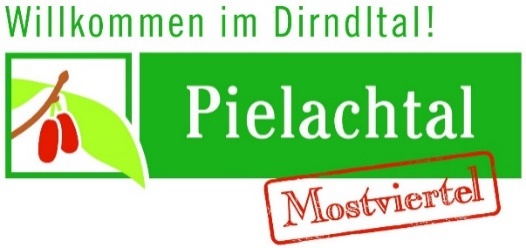 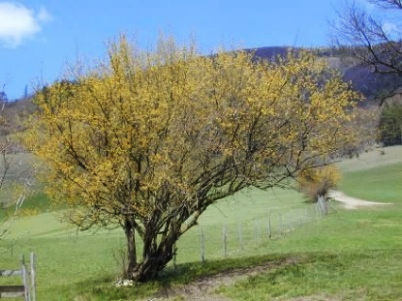 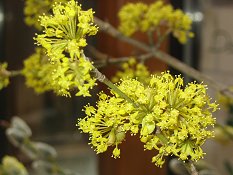 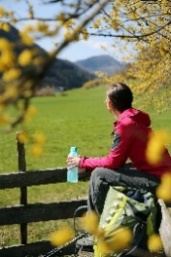 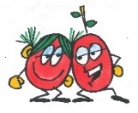 Dirndl-Blüten-Wanderungen 2023Begleitet von den Pielachtaler Naturvermittlern das Erwachen der Natur in der Dirndltaler Kulturlandschaft erleben. Frei nach dem Motto „Dirndln bliahn gschpian“ im Pielachtal, dem Tal der Dirndln, über zahlreiche Dirndlsträucher staunen, die zu den ersten Boten des Frühlings zählen.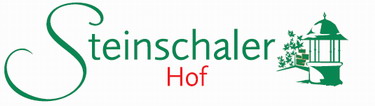 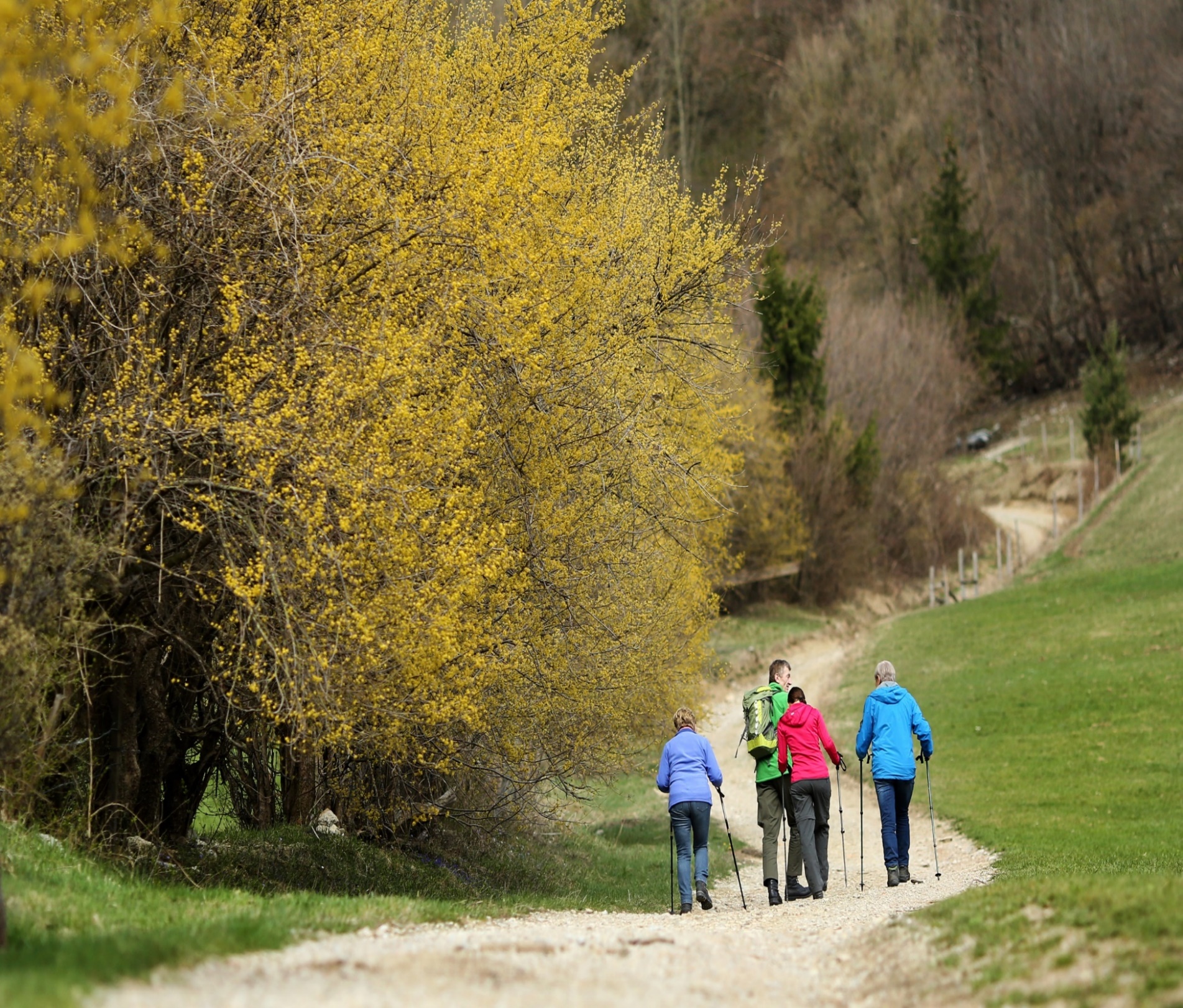 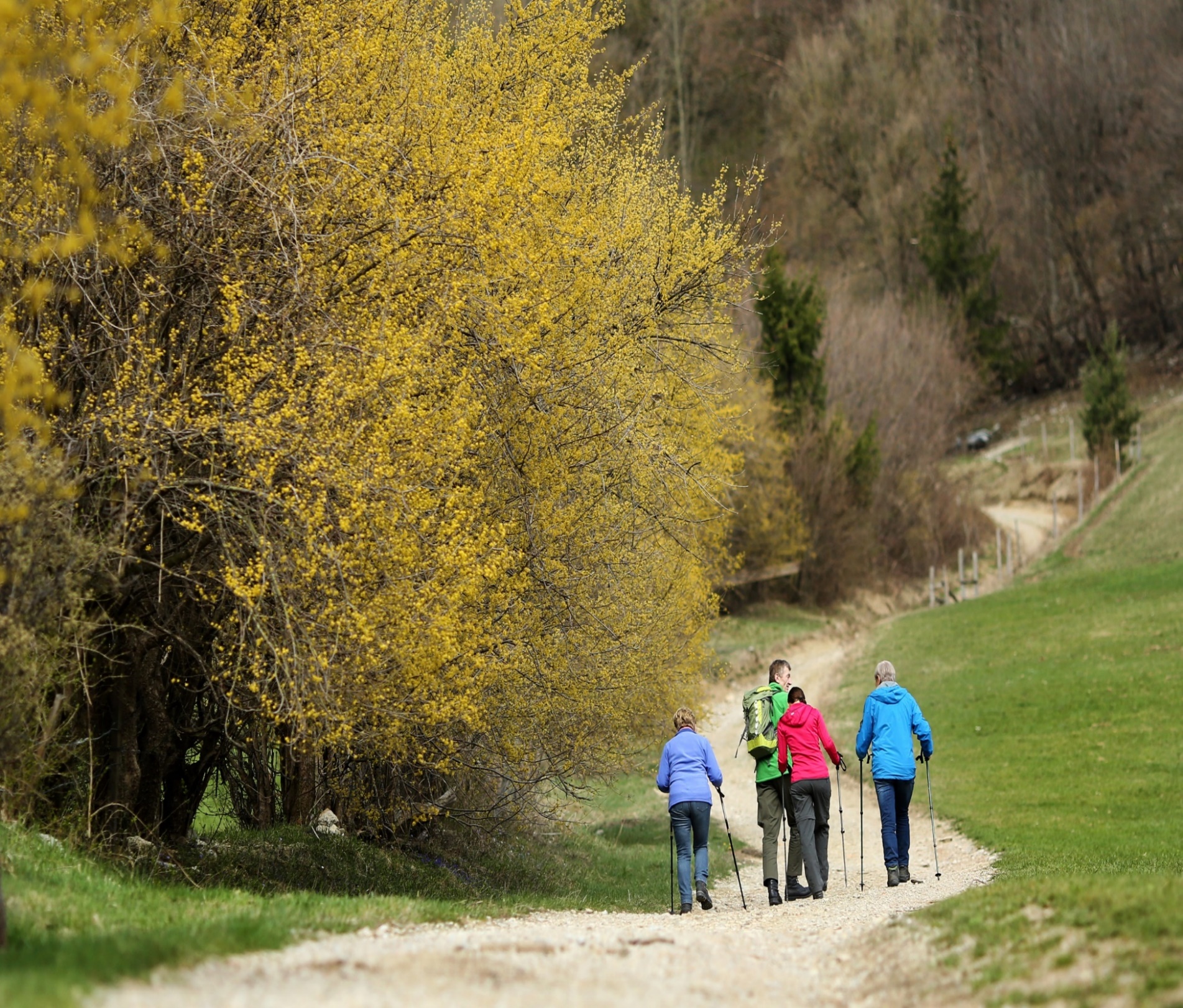 Sonntag, 12. März:		Dauer:	14:00 – 17:00 Uhr 	Treffpunkt:	Hof der Familie Kollermann:		Tradigistgegend 11, 3204 KirchbergRoute:	auf der EbenSamstag, 18. März:		Dauer:	14:15 – 17:45 Uhr 	Treffpunkt:	Bahnhof in 3203 Rabenstein	Route:	Tut-Gut-Route 2 (Dorf-Au)				Samstag, 25. März: Dauer:	12:45 – 16:00 UhrTreffpunkt:	Bahnhof in 3212 SchwarzenbachRoute:	bis Frankenfels inkl. ÖtscherblickSonntag, 26. März:Dauer:	13:30 – 17:30 UhrTreffpunkt:	Wildkräuterhotel Steinschalerhof		Warth 20, 3203 RabensteinRoute:	entlang der Geisbühel-SüdseiteBitte um Anmeldung beim Tourismusverband Pielachtal:
0676/7044262 bzw. tourismus@dirndltal.co.at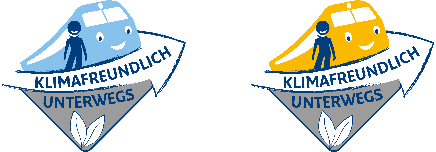 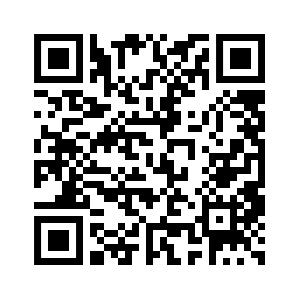 Selbst mitzubringen: Wanderausrüstung, feste Schuhe, Regenschutz, ausreichend zu trinken! Der Beitrag ist vor Ort in bar zu bezahlen. Die Teilnahme von Kindern bis 14 Jahre ist gratis (bitte nur in Begleitung Erwachsener). Bitte die gültigen Covid-19-Regelungen beachten!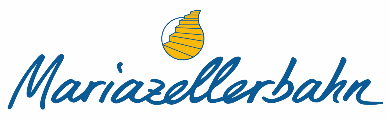 Weitere Informationen über Dirndlblüte, geführte Wanderungen	und das Dirndltal finden Sie unter www.pielachtal.info 